EMERGENCY SERVICES VOLUNTEERS ASSOCIATION INC.CONTACT DETAILSWEBSITE: esva.asn.au		EMAIL: office@esva.asn.au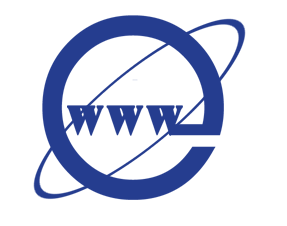 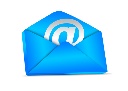    POSTAL ADDRESS: P.O Box 348 CLOVERDALE   WA   6985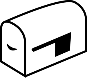 PHONE: 0437 820002 (Executive Officer)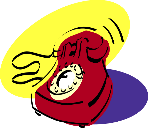 PRESIDENT:  Michael Quinlan (Ballidu)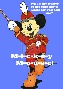 	Phone: 0428 741276	email: president@esva.asn.au or mvquinlan1@bigppond.com VICE PRESIDENT: John Twaddle (Waroona)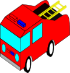 	Phone: 0417 974611	email: jtwaddle@bigpond.comADMINISTRATION: Vicki Quinlan (Ballidu)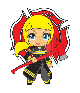 	Phone: 0448 554937	email: secretary@esva.asn.au EXECUTIVE OFFICER: Merv Austic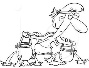 	Phone: 0437 820002	email: executive.officer@esva.asn.auCOMMITTEE MEMBERS: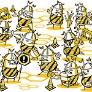 Doug Bell (Bullsbrook): Phone: 0407 471984		email: doug@dougbell.id.auJohn Iffla (Bremer Bay): 0427 374298		email:jojohasa@bigpond.comLynette Varris (Morawa): 0419 928943		email: victor.varris@bigpond.comGeorge Woolston (Marble Bar): 0427 600225	email:george.woolston66@gmail.com